ҚАЗАҚСТАН РЕСПУБЛИКАСЫНЫҢБІЛІМ ЖƏНЕ ҒЫЛЫМ МИНИСТРЛІГІ ƏЛ-ФАРАБИ атындағы ҚАЗАҚ ҰЛТТЫҚ УНИВЕРСИТЕТІ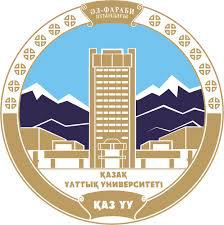 Биология жə не биотехнология факультеті Факультет биологии и биотехнологииFaculty of Biology and BiotechnologyІV ХАЛЫҚАРАЛЫҚФАРАБИ ОҚУЛАРЫ Алматы, Қазақстан 4-21 сəуір, 2017 жыл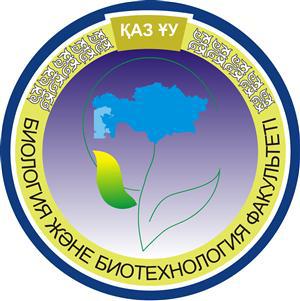 «БИОТЕХНОЛОГИЯ, ЭКОЛОГИЯ ЖƏНЕ ФИЗИКА-ХИМИЯЛЫҚ БИОЛОГИЯНЫҢ ӨЗЕКТІ МƏСЕЛЕЛЕРІ» аттыхалықаралық ғылыми-практикалық конференцияМАТЕРИАЛДАРЫ Алматы, Қазақстан 6-7 сəуір, 2017 жылІV МЕЖДУНАРОДНЫЕФАРАБИЕВСКИЕ ЧТЕНИЯ Алматы, Казахстан, 4 -21 апреля 2017 года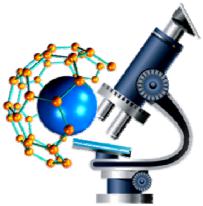 МАТЕРИАЛЫ Международной научно-практической конференции«АКТУАЛЬНЫЕ ПРОБЛЕМЫ БИОТЕХНОЛОГИИ,ЭКОЛОГИИ И ФИЗИКО-ХИМИЧЕСКОЙ БИОЛОГИИ» Алматы, Казахстан, 6–7 апреля 2017 года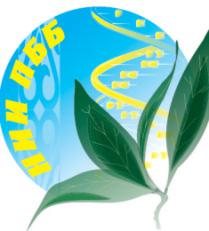 IV INTERNATIONALFARABI READINGSAlmaty, Kazakhstan, 4-21 April, 2017MATERIALSInternational scientific and practical conference«MODERN PROBLEMS OF BIOTECHNOLOGY, ECOLOGY ANDPHYSICO-CHEMICAL BIOLOGY»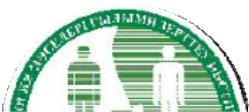 Almaty, Kazakhstan, 6 – 7 April, 2017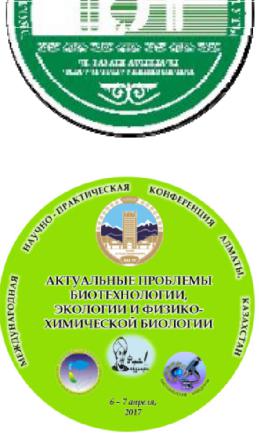 Алматы «Қазақ университеті»2017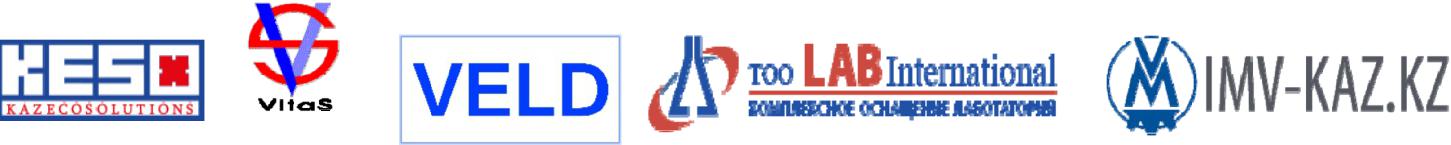 1КАДМИЙ МЕН ҚОРҒАСЫННЫҢ ЕГЕУҚҰЙРЫҚТАР ҚАНЫНЫҢ ГЕМАТОЛОГИЯЛЫҚКӨРСЕТКІШТЕРІНЕ ƏСЕРІАлияскарова Ү.С., Матаева К.С., Есенбекова А., Аблайханова Н.Т., Ыдырыс Ə.əл-Фараби атындағы Қазақ Ұлттық Университетіe-mail: yumilvrm@gmail.comҚазіргі таңда қоршаған ортаның ластануы биосфераға химиялық элементтердің аса көп мөлшерде келіп түсуімен қатар жүріп отыр. ДДСҰ – ның мəліметтеріне сүйенсек, тірі организмдерге əсер ететін факторлардың қауіптілік деңгейі бойынша құрастырлған тізімінде бірінші орында пестицидтер, ал дəл содан соң ауыр металдар орналасқан.Қоршаған ортаны ластаушы ауыр металдардың ішінде экотоксикалық қасиеттері жоғары, адам мен жануарлар организміне ең қауіпті элементтерге бірінші кезекте кадмий мен қорғасын жатады. Қазіргі таңда тағамдық өнімдердің ауыр металдардың бірнеше өкілдерімен ластануы кең етек жайып отыр.Сонымен қатар, бұл элементтер организмге оңай сіңіріліп, нашар шығарылады, нəтежиесінде бұл олардың тканьдер мен мүшелерде жинақталуына алып келеді.Кадмий мен қорғасын – кумулятивті, яғни организмде жинақталатын элементтер болып табылады, жəне ластанған тағам мен атмосфера арқылы ағзаға ену нəтежиесінде, бауыр жəне бүйрек сияқты тіршілікке маңызды мүшелерде жинақталып, олардың түрлі патологияларын туындатады. Алайда, ҚР-да медико-диагностикалық зерттеу кезінде элементтік анализ жасау қажеттілігі нақты қарастырылмаған, сол себептен организмдегі ауыр металдар концентрацияларының ауытқуын анықтаудың бірден-бір сенімді тəсілі – қанның гематологиялық көрсеткіштерінің анализі болып табылады.Аталмыш жұмыста, кадмий мен қорғасынның белгіленген мөлшерлерінің қанның гематологиялық көрсеткіштеріне əсері анықталған.Зерттеу нысаны ретінде дене массалары 200- 220 грамм, үш айлық 36 аталық егеуқұйрықтар алынды. Жануарлар вивариялық жағдайда күтілді. Тəжірбие нəтежиесінде қорғасын мен кадмиймен созылмалы улану жағдайлар жасалынды. Қанның гематологиялық көрсеткіштерін анықтау үшін DIATRON (Австрия) өндіріснің Abacus Junior Vet автоматтық гематологиялық анализаторы қолданылды.Тəжірбиенің 30-шы тəулігінде қорғасынмен уландырылған егеуқұйрықтардың қан құрамындағы эритроциттері бастапқы көрсеткіштермен салыстырғанда 25%-ға, лимфоциттер 15%-ға төмендеді. Сегментті ядролы нейтрофилдер саны, керісінше 24,7%-ға жоғарылады. Кадмийді per os енгізу нəтежиесінде, эритроциттердің саны, орта көлемі мен əр эритроциттегі гемоглобин мөлшері төмендеді. Бұл жерде кадмийлік интоксикацияның эритроциттердің антиоксиданттық қорғанысын төмендетеді деген тұжырым жасауға болады.Зерттеу жұмысын қорытындылайтын болсақ, кадмий мен қорғасынның токсикалық əсері қанның гематологиялық көрсеткіштерінің айтарлықтай өзгерістерін, нəтежиесінде организмде түрлі патологиялық жағдайларды туындатады. Аталмыш ауыр металдардың қан көрсеткішеріне нақты əсерін біле отырып, қан анализін жасау кезінде ауыр интоксикациялық реакциялар мен патологиялардың алдын-алуға болады.Секция 3 ҚАЗІРГІ ЗАМАНҒЫ БИОМЕДИЦИНА МЕН БИОФИЗИКАНЫҢ ӨЗЕКТІ МƏСЕЛЕЛЕРІ. Секция 3 СОВРЕМЕННЫЕ ПРОБЛЕМЫ БИОМЕДИЦИНЫ И БИОФИЗИКИSection 3 MODERN PROBLEMS OF BIOMEDICINE AND BIOPHYSICSАдманова Г.Б., Нурабаева А.Т., Қызылғұлова Ə.Н.84ЛАКТОБАКТЕРИЯЛАРДЫҢ ПРОБИОТИКАЛЫҚ ПРЕПАРАТТАР РЕТІНДЕ МАҢЫЗДЫЛЫҒЫАкназаров С.Х., Аблайханова Н.Т., Танирбергенова С.К., Бексейтова К.С., Досымбетова М.И.,85Амзеева У.М.ЭФФЕКТИВНОСТЬ ЛЕЧЕБНЫХ ПОВЯЗОК «ЕМДІК ДƏКЕ-2» ПРИ ЛЕЧЕНИИ ОЖОГОВ УЭКСПЕРИМЕНТАЛЬНЫХ ЖИВОТНЫХАлексюк П.Г., Богоявленский А.П., Алексюк М.С., Анаркулова Э.И., Аканова К.С., Бабенко А.С.,86Березин В.Э.ФАРМАКОКИНЕТИЧЕСКИЕ СВОЙСТВА САПОНИНСОДЕРЖАЩЕГОИММУНОСТИМУЛИРУЮЩЕГО ПРЕПАРАТААлияскарова Ү.С., Матаева К.С., Есенбекова А., Аблайханова Н.Т., Ыдырыс Ə. КАДМИЙ МЕН87ҚОРҒАСЫННЫҢ ЕГЕУҚҰЙРЫҚТАР ҚАНЫНЫҢ ГЕМАТОЛОГИЯЛЫҚ КӨРСЕТКІШТЕРІНЕ  ƏСЕРІАманжолова Н.Қ., Анапияев Б.Б., Сабирова Ж.К., Байжанова Ж.Б., Мусрепова Н.А., Бекбосынова88Г.К.АҚТӨБЕ ҚАЛАСЫНЫҢ ЭКОЛОГИЯЛЫҚ АХУАЛЫНЫҢ АДАМ АҒЗАСЫНА ƏСЕРІНЗЕРТТЕУБабенко А.С., Турмагамбетова А.С., Зайцева И.А., Богоявленский А.П., Березин В.Э.89ИСПОЛЬЗОВАНИЕ РАСТИТЕЛЬНЫХ ИСТОЧНИКОВ ДЛЯ СОЗДАНИЯ НОВЫХПЕРСПЕКТИВНЫХ ПРОТИВОГРИППОЗНЫХ ПРЕПАРАТОВBexeitov Y., Myngbay A., Adilbayeva A., Adarichev V.A.90COMPREHENSIVE ANALYSIS OF 24 BLOOD BASED ANALYTES AS A SOURCE FORPOTENTIAL BIOMARKER OF RHEUMATOID ARTHRITIS DISEASE ACTIVITYБексеитов Е.К., Мыңбай А., Адаричев В.А.90РЕВМАТОИДТЫ АРТРИТ НАУҚАСЫНЫҢ ҚАНЫ ҚҰРАМЫНДАҒЫ CTHRC1 АҚУЫЗЫНЫҢМӨЛШЕРІ МЕН ҚАБЫНУ ЦИТОКИНДЕРІ АРАСЫНДАҒЫ АССОЦИАЦИЯСЫБийсенбаев М.А., Акназаров С.Х., Мырзагалиев А.К., Бексейтова К.С., Досымбетова М.И.,91Амзеева У.М.ВЛИЯНИЕ «ФИТОСОРБ – АЛТЫН ЖЕБЕ» НА ПИЩЕВАРИТЕЛЬНЫЕ ОРГАНЫ ЖИВОТНЫХЖолдасова И. М, Кукенов Ж.Ж, Өтеуова Н.Ж.92ҚҰРТ АУРУЛАРЫНЫҢ ТУУ СЕБЕПТЕРІ МЕН ҚАЗІРГІ ОНЫҢ ЖАҒДАЙЫ ЖƏНЕ ОНЫХАЛЫҚ МЕДЕЦИНАСЫНДАҒЫ КҮШƏЛƏ ШӨБІМЕН ЕМДЕУ ЖОЛДАРЫЖунусова А.С.93ҚУЫҚ АСТЫ БЕЗ ІСІК КЛЕТКАЛАРЫНЫҢ ЭНЕРГЕТИКАЛЫҚ МЕТАБОЛИЗМІНЕ ТӨМЕНТЕМПЕРАТУРАЛЫҚ ПЛАЗМА ƏСЕРЛЕРІНІҢ МЕХАНИЗМДЕРІН ЗЕРТТЕУКалимагамбетов А.М., Бейсембаева Ш.А., Даулетбаева С.Б., Валяева М.И., Исабек А.94ИЗУЧЕНИЕ БИОМАРКЕРОВ НАСЛЕДСТВЕННОЙ ТРОМБОФИЛИИ У ЖЕНЩИНРЕПРОДУКТИВНОГО ВОЗРАСТА КАЗАХСКОЙ ЭТНИЧЕСКОЙ ГРУППЫКолумбаева С.Ж., Ловинская А.В., Илиясова А.И., Муратова А.Т., Əликул А., Есім Ж.95АНТИОКСИДАНТНЫЕ И АНТИМУТАГЕННЫЕ СВОЙСТВА РАСТИТЕЛЬНЫХ ЭКСТРАКТОВДЕВЯСИЛА БРИТАНСКОГО (INULA BRITANNICA L., СЕМ. COMPOSITAE) И КЕРМЕКАГМЕЛИНА (LIMONIUM GMELINII (WILLD.) KUNTZE, СЕМ. PLUMBAGINACEAE)Кучербаева М.М., Заворотная М.В., Платаева А.К., Кустова Т.С., Карпенюк Т.А., Гончарова А.В.96ОПРЕДЕЛЕНИЕ АНТИБАКТЕРИАЛЬНОГО, АНТИФУНГИЦИДНОГО,АНТИОКСИДАНТНОГО, ЦИТОТОКСИЧЕСКОГО И ПРОТИВОВОСПАЛИТЕЛЬНОГОПОТЕНЦИАЛА ЭКСТРАКТОВ ИЗ ДИКОРАСТУЩИХ РАСТЕНИЙ РК141141Мамырова С.А., Даиров А.К., Ережепов А.Е., Адекенов С.М.97ПРОТИВОВОСПАЛИТЕЛЬНАЯ АКТИВНОСТЬ ЭКСТРАКТОВ RHAPONTICUMCARTHAMOIDES (WILLD.) ILJIN.Миндигулова А.А., Ракшун Я.В., Ромащенко А.В., Сороколетов Д.С. СКАНИРУЮЩИЙ98РЕНТГЕНОФЛУОРЕСЦЕНТНЫЙ АНАЛИЗ БИОЛОГИЧЕСКИХ ОБРАЗЦОВ (НА ПРИМЕРЕСРЕЗА МОЗГА ЛАБОРАТОРНОЙ МЫШИ)Мурзатаева С.С., Тулеуханов С.Т., Джансугурова Л.Б.99УЧЕБНО-МЕТОДИЧЕСКИЕ ПОДХОДЫ, ИСПОЛЬЗУЕМЫЕ ДЛЯ ВЫЯВЛЕНИЯПРЕДРАСПОЛОЖЕННОСТИ К РАЗЛИЧНЫМ ВИДАМ СПОРТА У СТУДЕНТОВ ИШКОЛЬНИКОВОхас І.М., Мұхитдинова Г. П., Сраилова Г.Т.100СТУДЕНТТЕРДІҢ БЕЙІМДЕЛУ ЖƏНЕ ФИЗИКАЛЫҚ ДАМУ ЕРЕКШЕЛІКТЕРІН БАҒАЛАУ